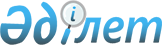 Об определении мест в Жаксынском районе для размещения агитационных печатных материалов для кандидатов в депутаты Жаксынского районного маслихата по избирательным округам № 1, № 7
					
			Утративший силу
			
			
		
					Постановление акимата Жаксынского района Акмолинской области от 6 октября 2010 года № А-9/244. Зарегистрировано Управлением юстиции Жаксынского района Акмолинской области 15 октября 2010 года № 1-13-117. Утратило силу - постановлением акимата Жаксынского района Акмолинской области от 14 января 2011 года № а-0/33

      Сноска. Утратило силу - постановлением акимата Жаксынского района Акмолинской области от 14.01.2011 № а-0/33      В соответствии с пунктом 6 статьи 28 Конституционного Закона Республики Казахстан от 28 сентября 1995 года «О выборах в Республике Казахстан», пунктом 2 статьи 31 Закона Республики Казахстан от 23 января 2001 года «О местном государственном управлении и самоуправлении в Республике Казахстан», а также с решением Акмолинской областной избирательной комиссии от 23 августа 2010 года № 11 «О назначении выборов депутатов маслихатов Акмолинской области вместо выбывших», акимат Жаксынского района ПОСТАНОВЛЯЕТ:



      1. Определить совместно с Жаксынской районной территориальной избирательной комиссией, места в Жаксынском районе для размещения агитационных печатных материалов кандидатов в депутаты Жаксынского районного маслихата по избирательным округам № 1,№ 7 согласно приложению.



      2. Контроль за исполнением данного постановления возложить на заместителя акима Жаксынского района Бралину А.Д.



      3. Настоящее постановление вступает в силу со дня государственной регистрации в Управлении юстиции Жаксынского района и вводится в действие со дня официального опубликования.      Исполняющий обязанности

      Акима Жаксынского района                   С.Утишев      СОГЛАСОВАНО      Председатель Жаксынской

      районной территориальной

      избирательной комиссии                     К.Дузелбаев
					© 2012. РГП на ПХВ «Институт законодательства и правовой информации Республики Казахстан» Министерства юстиции Республики Казахстан
				